COMMUNIQUÉ DE PRESSETreillières, le 17 Septembre 2015Isicod intègre le Groupe TIMCOD etdevient Timcod Sud-Ouest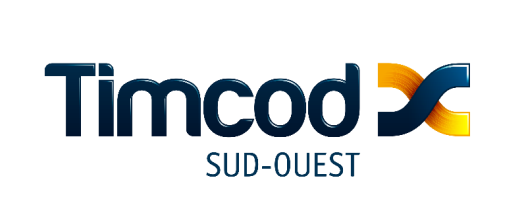 Treillières, le 17 Septembre 2015 - Le Groupe Timcod acteur majeur dans le domaine de l’intégration de solutions informatiques mobiles annonce la montée au capital dans la société Toulousaine Isicod, proche du Groupe depuis sa création en 2003, et son changement de nom. A compter du 1er Septembre 2015, Isicod devient Timcod Sud-Ouest. Suite à la prise de participation majoritaire du groupe Timcod de l’entité Toulousaine Isicod, cette dernière change de nom et devient Timcod Sud-Ouest à partir du 1er Septembre 2015. L’agence conserve sa raison sociale « Isicod» mais change de nom commercial et d’identité visuelle afin de lui permettre d’accompagner son développement et d’exprimer plus clairement ses valeurs et son appartenance au Groupe Timcod. Cette nouvelle dénomination affectera uniquement l’entité Toulousaine, les agences de Nantes, Lyon, Paris et Strasbourg ayant déjà la dénomination Timcod.Implantée à Bruguières près de Toulouse, Timcod Sud-Ouest est devenue en quelques années un acteur majeur sur le marché de l’intégration de solutions informatiques mobiles en région Midi-Pyrénées, Languedoc-Roussillon et Limousin. « En devenant Timcod Sud-Ouest, l’agence de Bruguières qui accompagne déjà plus de 600 clients, gagne en visibilité et notoriété » souligne Laurent Gonçalves, Directeur de l’entité Toulousaine. « Cette nouvelle identité concrétise le rapprochement entre les deux entreprises. Isicod et Timcod ont en effet un ADN très proche. Elles défendent les mêmes valeurs, d'expertise, de service, de proximité et partagent le même positionnement ».Créée en Août 2003, l’entité Toulousaine bénéficie des synergies, de l'expertise et de l’image de ce groupe devenu depuis plus de 13 ans, l’un des leaders français dans le domaine de la traçabilité et mobilité. Avec ses 6 agences en France et ses 2 agences en Afrique du Nord, le Groupe Timcod se positionne désormais comme un acteur majeur de son marché. « Ce changement de nom s’inscrit dans la stratégie du Groupe Timcod d’affirmer son positionnement d’acteur majeur dans le domaine de l’informatique mobile et son ambition d’être toujours plus proche de ses clients » affirme Christophe Cattoni, Directeur Général du Groupe Timcod.A propos du Groupe Timcod Spécialiste des technologies code à barres, Wi-Fi, reconnaissance vocale et RFID dans l’entrepôt et sur la route, le Groupe Timcod emploie une soixantaine de personnes et réalise plus de 9.7 Millions d’Euros de chiffre d’affaires.  Entreprise innovante et experte dans le domaine de l’identification automatique et de la traçabilité, Timcod intervient à la fois dans la mise en place d’infrastructures Wi-Fi, dans le choix et l’installation de matériels (Terminaux et PDA, lecteurs et imprimantes codes-barres…), dans l’intégration de solutions globales (progiciels ou développements spécifiques), et assure le maintien en condition opérationnelle des solutions mises en place.Avec plus de 2000 clients et fort d'une solide implantation à Nantes, Paris, Lyon, Toulouse, Strasbourg, Tunis et Alger, le Groupe Timcod assure une présence commerciale et technique en France et en Afrique du Nord pour offrir à ses clients proximité et réactivité. Pour plus d’information, consultez notre site : www.timcod.frCONTACT PRESSE : Katell PESLERBE  - Tél. : 02 28 00 99 83 - kpeslerbe@timcod.fr